Sample Paper –2013Sub: Foundation of IT  Class X Time: 3 Hours											 Max Marks: 90Section AA. 	Fill in the blanks.												 101. 	In Xml the _____________________ element is required to close after all tags.2.	__________________is a program that is downloaded on your computer to harm your data.3.	XML attribute value should always be enclosed in _____________________4. 	A ____________________is person who attempts to maliciously hack computer or computer networks.5. 	href attribute is used with <A> tag to specify the ____________________of the link.6. 	____________is the extension of an XML file.7. 	______________and _________________are the two types of viruses.8. 	An __________________ is required to protect your computer from virus.9. 	In HTML to insert a column in a table we use ______________________tag.           10.   ___________________is the software that is downloaded on your computer to track your activities                       without your knowledge.B. 	State True or False.											10W3C stands for World Wide Web Consortium. <? XML Version=’1.0’?> is correct statement to give the version to the XML program.ROWSPAN attribute with <TABLE> tag is used to merge more than one cell row wise.Junk mail is that mail which violets the rules made for emails.Align and Valign are the attributes used with <TD> tag to set the alignment of data in a table.Title is an attribute of the <A> tag.XML is not a case sensitive language.Xml tags cannot be customized because these are predefined tags.An anti-virus can delete or corrupt your data on your computer.SRC attribute of the <IMG> tag is used to provide the URL of the Image.C. 	Carefully study the webpage given below. Identify 10 tags that have been utilized in creating this webpage and write the usage of each of them.  								    15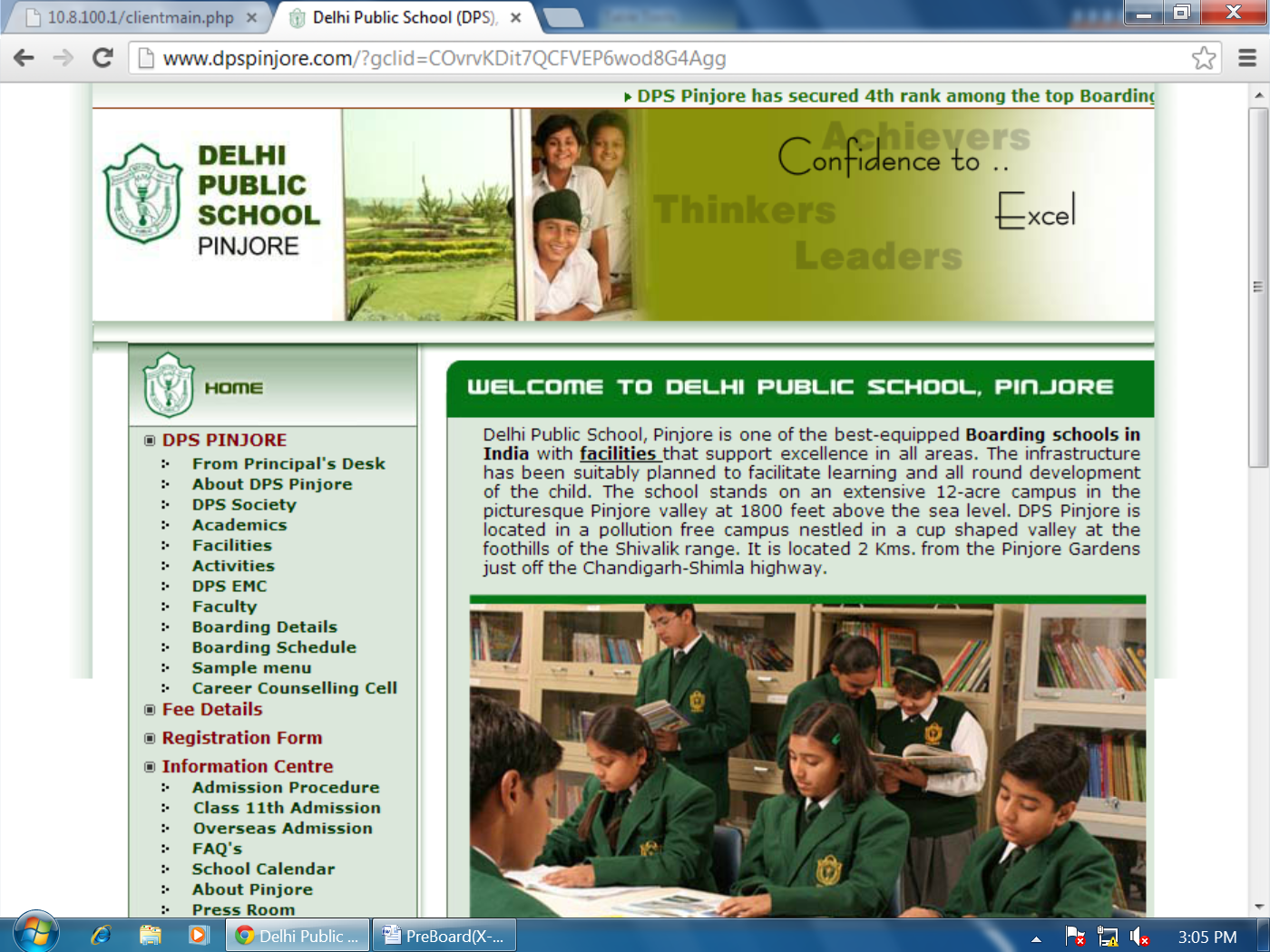 D. 	Answer the following questions.D.1	 Mr. Vikas is working for an IT firm where he needs to backup his data of around 500 MB at the end of each day. Each day backup needs to be achieved separately for future reference. Suggest any two economic data backup devices, which he can use for this purpose.									2D.2	Differentiate between worm  and virus.									2D.3 	Name one specific software/tool for each of the following category:					5D.3.1	On-line backup toolD.3.2	A software that checks syntax of a program written in XML.D.3.3	Junk e-mails are also called as…………D.3.4	The HTML tags which have both starting and closing tags are called ……………D.3.5	A persons who finds the security gap in operating systemsE. 	Do as Directed.													E.1	 Draw the XML tree for code given below.									5	<BOOKS>		<NOVELS>			<THRILLERS>				 <AUTHOR>ABC</AUTHOR>			    	<PRICE>105</PRICE>			</THRILLERS>			<FICTION>				<AUTHOR>XYZ</AUTHOR>				<PRICE>205</PRICE>			</FICTION>		</NOVELS>	</BOOKS>E.2	Write the HTML code to generate the following output of a table with the content exactly in the same format as shown within the table:										5F. 	Write the HTML code to generate the following output.						10. Note the following points while generating the webpage.Link colour is blue, Active link color is red and visited link color is cyan.Title of the page is “Professional Career”.Heading of the page is Yellow.Image used is “image1.jpg”.Caption of the table is Red colored.Table border is green and with size 1.The  links are BCA.html, MCA.html, BBA.html, MBA.html, A.html respectively.Background color is “Pink”.Section BG. 	Multiple Choice Questions.										161)	 An XML document has a logical structure and a _________ structure.a) Physical							b) Virtual	c) Imagnary							d) Physical or Virtual2)	What should be the first and last pair of tags in your Web document?a)    <html></html> and <body></body> 	b)    <start><end> and <body></body>c)    <head><body> and <title></title>	d)    <title></title> and <body<>/body>3)	 Which property tells how many rows a cell should span?a) colspan=n							b) Both rowspan=n and colspan=n	c) <Merge cell>						d) rowspan=n	4)	 A programmer that break into secure systems for enjoyment is known asa) Hackers							b) Cracker	c) Breaker							d) Burglers5)	 The full form of the CSS is_____________________a) Coloured System Software				b) Coloured Software System	c) Coloured Style sheet 					d) Cascading Style Sheet6)	 Digital code attached to a message that uniquely identifies the message is calleda) Digital Signature						b) Digital certificate	c) Digital Id		 					d) Electronic Id7)	 What is the correct syntax in HTML for inserting an image on webpage?a) <LINK src=”abc.jpg”>					b) <IMG SRC= “abc.jpg”>c) <Picture src=”abc.jpg”>					d) <IMG Href=”abc.jpg”>8)	 Which of following tag can be used to display the following Formula  H2SO4?a) <SUP>							b) <SUPSCRIPT>c) <BASE FORMULA>					d) <SUB>9)	 Which of the following is an attribute of the <A> Link?a) SRC								b) Namec) Cell padding						d) Bold10)	 Which of following devices can store the maximum data?a) Magnetic Tape						b) Hard Diskc) DVD							d) Pen Drive11)	 Choose the correct HTML tag for the largest heading:a) <h6>							b) <heading>c) <head>							d) <h1>12)	__________ is a general term used to refer to viruses,worms ,spyware etc. a) Adware							b) Malwarec) Bug								d) Anti Virus13)	 Which of the following is the correct syntax to include the stylesheet in XML?a) <?xml style-sheet type= “text/css” href= “abc.css”?>	b) <?xml-stylesheet type= “text/css” href= “abc.css”?>	c) <?xml style-sheet “text/css” href= “abc.css”?>				d) <xml style-sheet type= “text/css” href= “abc.css”> 14)	How can you create an e-mail link?a) <mail href="a@b">		b) <mail>a@b</mail>c)  <a href="a@b">			d) <a href="mailto:a@b.com">15) 	What is correct way of describing XML data?a) XML uses a DTD to describe data			b) XML uses a description node to describe datac) XML uses a XSL to describe data			d) XML uses a validator  to describe data 16)	 Which of the following is the correct name for an  XML element?a) <4R_no>							b) <R_n>	c) <Roll no>							d) <”Rn”>	My Office StockMy Office StockMy Office StockMy Office StockMy Office StockItemsYear 2009Current yearDemandExtrasComputers9001000110020Stationary100001100018000800Telephones50303520Professional  Careers(An ISO 9002 Organization)1. Computer Coursesa. BCAb. MCA2. Management Coursesa. BBAb. MBA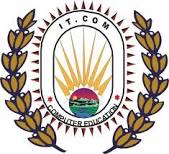 ____________________________________________________________________For Further details contact us : profession_course@gmail.com